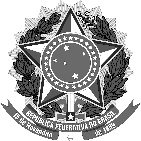 MINISTÉRIO DA EDUCAÇÃOUNIVERSIDADE FEDERAL DE SANTA CATARINACENTRO DE CIÊNCIAS DA SAÚDEPROGRAMA DE PÓS-GRADUAÇÃO EM ODONTOLOGIAROTEIRO PARA A SESSÃO DE APRESENTAÇÃO E QUALIFICAÇÃO DE PROJETO DE DISSERTAÇÃO DE MESTRADO E TESE DE DOUTORADOINFORMAÇÕES IMPORTANTES PARA REALIZAÇÃO DA BANCAData: Hora: Local: Nome do Discente : OrientadorTítulo Do ProjetoÁrea de Concentração: Banca Examinadora: Presidente: Dr(a) 1º Membro: Dr(a) 2º Membro: Dr(a) 3º Membro: Dr(a) – para doutorado 1º Membro suplente: Dr(a) 2º Membro suplente: Dr(a) 1ª PARTE:(PRESIDENTE E DEMAIS MEMBROS DA BANCA EXAMINADORA ENTRAM NA SALA, podendo ser modo presencial ou remoto)Na qualidade de Presidente da Banca Examinadora designada pela Portaria XX/PPGO/2022, declaro aberta esta sessão de apresentação e qualificação de projeto de Dissertação de Mestrado/Tese de Doutorado elaborada pelo(a) , aluno(a) da área de concentração  deste Programa de Pós-Graduação, ao tempo em que saúdo meus companheiros da Banca professores  e , bem como o(a) Mestrando(a)/Doutorando(a) e os demais participantes.O Regimento do Programa de Pós-Graduação em Odontologia da UFSC, em seus artigos e respectivos parágrafos, reza que:Art. 59 O estudante candidato ao título de mestre ou de doutor deverá se submeter, previamente à defesa final do trabalho de conclusão de curso, à sessão pública de exame de qualificação.Art. 60 A decisão da banca de exame de qualificação será tomada pela maioria de seus membros, podendo o resultado ser: I – aprovado; ou II - reprovado. Parágrafo Único. Em caso de reprovação no exame de qualificação, o discente terá o prazo de até 60 (sessenta) dias para apresentar novo trabalho a mesma banca examinadora.         Com a palavra o(a) Mestrando(a)/Doutorando(a)  	Tempo máximo de apresentação: 30 minutos.	(APÓS A APRESENTAÇÃO DO TRABALHO)	Suspendo a sessão por 5 (cinco) minutos (opcional).2ª PARTE:Dando seqüência a esta sessão, passaremos à argüição do(a) Mestrando(a)/Doutorando(a), lembrando que cada examinador terá um tempo de até 15 (quinze) minutos para suas perguntas e comentários e o Mestrando(a)/Doutorando(a) terá tempo igual para responder a cada um dos examinadores.	Com a palavra o(a) Prof(a). 	(Após a argüição do primeiro examinador)	Concedo a palavra o(a) Mestrando(a)/Doutorando(a)	Após a palavra do(a) mestrando(a)/doutorando(a)              Com a palavra o(a) Prof(a). 	(Após a argüição do segundo examinador)	Concedo a palavra o(a) Mestrando(a)/Doutorando(a)	Após a palavra do(a) mestrando(a)/doutorando(a)              Com a palavra o(a) Prof(a). 	(Após a argüição do terceiro examinador) – para doutorado	Concedo a palavra o(a) Mestrando(a)/Doutorando(a)           	O presidente da Banca suspende a sessão por 10 (dez) minutos para que a Banca Examinadora proceda ao julgamento da qualificação.	(Membros da banca se retiram e se reúnem em separado para o julgamento da qualificação e preenchimento da ata).3ª PARTE:	O Presidente da Banca faz a leitura da Ata.	Concedo a palavra ao(a) Mestrando(a)/Doutorando(a), se quiser fazer uso da mesma.	[Após o mestrando ter feito uso da palavra, se este tiver falado]	Cumprimentando o(a) Mestrando(a)/Doutorando(a) pelo êxito obtido, bem como a todos os seus familiares, agradeço a presença de todos, e em especial  e , meus colegas de Banca Examinadora e declaro encerrada a presente sessão.PRESIDENTE FICA RESPONSÁVEL POR COLETAR A ASSINATURA ELETRÔNICA DOS MEMBROS DA BANCA E ENVIAR A ATA POR EMAIL PARA ppgo@contato.ufsc.br IMEDIATAMENTE APÓS A BANCA.